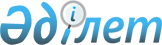 Астрахан аудандық мәслихатының 2022 жылғы 23 желтоқсандағы № 7С-35-13 "2023-2025 жылдарға арналған Ұзынкөл ауылдық округінің бюджеті туралы" шешіміне өзгерістер енгізу туралыАқмола облысы Астрахан аудандық мәслихатының 2023 жылғы 1 желтоқсандағы № 8С-12-14 шешімі
      Астрахан аудандық мәслихаты ШЕШІМ ҚАБЫЛДАДЫ:
      1. Астрахан аудандық мәслихатының "2023-2025 жылдарға арналған Ұзынкөл ауылдық округінің бюджеті туралы" 2022 жылғы 23 желтоқсандағы № 7С-35-13 (Нормативтік құқықтық актілерді мемлекеттік тіркеу тізілімінде № 176763 тіркелген) шешіміне келесі өзгерістер енгізілсін:
      1 тармағы жаңа редакцияда баяндалсын:
      "1. Ұзынкөл ауылдық округінің 2023-2025 жылдарға арналған бюджеті, тиісінше 1, 2 және 3 қосымшаларға сәйкес, соның ішінде 2023 жылға келесі көлемдерде бекітілсін:
      1) кірістер – 20274,9 мың теңге, оның ішінде:
      салықтық түсімдер – 3854,1 мың теңге;
      салықтық емес түсімдер – 0,0 мың теңге;
      негізгі капиталды сатудан түсетін түсімдер – 1631,9 мың теңге;
      трансферттердің түсімдері – 14788,9 мың теңге;
      2) шығындар – 23984,2 мың теңге;
      3) таза бюджеттік кредиттеу – 0,0 мың теңге:
      бюджеттік кредиттер – 0,0 мың теңге;
      бюджеттік кредиттерді өтеу – 0,0 мың теңге;
      4) қаржы активтерімен операциялар бойынша сальдо – 0,0 мың теңге;
      қаржы активтерін сатып алу – 0,0 мың теңге;
      мемлекеттің қаржы активтерін сатудан түсетін түсімдер – 0,0 мың теңге;
      5) бюджет тапшылығы (профициті) – -3709,3 мың теңге;
      6) бюджет тапшылығын қаржыландыру (профицитін пайдалану) – 3709,3 мың теңге.";
      көрсетілген шешімнің 1 қосымшасы, осы шешімнің қосымшасына сәйкес жаңа редакцияда баяндалсын.
      2. Осы шешім 2023 жылдың 1 қаңтарынан бастап қолданысқа енгізіледі. 2023 жылға арналған Ұзынкөл ауылдық округінің бюджеті
					© 2012. Қазақстан Республикасы Әділет министрлігінің «Қазақстан Республикасының Заңнама және құқықтық ақпарат институты» ШЖҚ РМК
				
      Астрахан аудандық мәслихатының төрағасы 

М.Қожахмет
Астрахан аудандық
мәслихатының
2023 жылғы 1 желтоқсандағы
№ 8С-12-14 шешіміне
1 қосымшаАстрахан аудандық
мәслихатының
2022 жылғы 23 желтоқсандағы
№ 7С-35-13 шешіміне
1 қосымша
Санаты
Санаты
Санаты
Санаты
Сома,
мың теңге
Сыныбы
Сыныбы
Сыныбы
Сома,
мың теңге
Ішкі сыныбы
Ішкі сыныбы
Сома,
мың теңге
Атауы
Сома,
мың теңге
I. КІРІСТЕР
20274,9
1
Салықтық түсімдер
3854,1
01
Табыс салығы
688,8
2
Жеке табыс салығы
688,8
04
Меншікке салынатын салықтар
2946,3
1
Мүлікке салынатын салықтар
21,3
3
Жер салығы
56,0
4
Көлік құралдарына салынатын салық
1258,3
5
Бірыңғай жер салығы 
1610,7
05
Тауарларға, жұмыстарға және қызметтерге салынатын iшкi салықтар 
219,0
3
Табиғи және басқа да ресурстарды пайдаланғаны үшiн түсетiн түсiмдер
219,0
3
Негізгі капиталды сатудан түсетін түсімдер
1631,9
03
Жердi және материалдық емес активтердi сату
1631,9
1
Жерді сату
1631,9
4
Трансферттердің түсімдері
14788,9
02
Мемлекеттiк басқарудың жоғары тұрған органдарынан түсетiн трансферттер
14788,9
3
Аудандардың (облыстық маңызы бар қаланың) бюджетінен трансферттер
14788,9
Функционалдық топ 
Функционалдық топ 
Функционалдық топ 
Функционалдық топ 
Сома,
мың теңге
Бюджеттік бағдарламалардың әкімшісі
Бюджеттік бағдарламалардың әкімшісі
Бюджеттік бағдарламалардың әкімшісі
Сома,
мың теңге
Бағдарлама 
Бағдарлама 
Сома,
мың теңге
Атауы
Сома,
мың теңге
II. ШЫҒЫНДАР
23984,2
01
Жалпы сипаттағы мемлекеттiк қызметтер 
18632,3
124
Аудандық маңызы бар қала, ауыл, кент, ауылдық округ әкімінің аппараты
18632,3
001
Аудандық маңызы бар қала, ауыл, кент, ауылдық округ әкімінің қызметін қамтамасыз ету жөніндегі қызметтер
18413,4
022
Мемлекеттік органның күрделі шығыстары
218,9
06
Әлеуметтiк көмек және әлеуметтiк қамсыздандыру
997,0
124
Аудандық маңызы бар қала, ауыл, кент, ауылдық округ әкімінің аппараты
997,0
003
Мұқтаж азаматтарға үйде әлеуметтік көмек көрсету
997,0
07
Тұрғын үй-коммуналдық шаруашылық
3231,9
124
Аудандық маңызы бар қала, ауыл, кент, ауылдық округ әкімінің аппараты
3231,9
008
Елді мекендердегі көшелерді жарықтандыру
779,4
011
Елді мекендерді абаттандыру мен көгалдандыру
2452,5
12
Көлiк және коммуникация 
1000,0
124
Аудандық маңызы бар қала, ауыл, кент, ауылдық округ әкімінің аппараты
1000,0
013
Аудандық маңызы бар қалаларда, ауылдарда, кенттерде, ауылдық округтерде автомобиль жолдарының жұмыс істеуін қамтамасыз ету
1000,0
15
Трансферттер
123,0
124
Аудандық маңызы бар қала, ауыл, кент, ауылдық округ әкімінің аппараты
123,0
044
Қазақстан Республикасының Ұлттық қорынан берілетін нысаналы трансферт есебінен республикалық бюджеттен бөлінген пайдаланылмаған (түгел пайдаланылмаған) нысаналы трансферттердің сомасын қайтару
0,1
048
Пайдаланылмаған (толық пайдаланылмаған) нысаналы трансферттерді қайтару
122,9
III. Таза бюджеттік кредиттеу
0,0
Бюджеттік кредиттер
0,0
Бюджеттік кредиттерді өтеу
0,0
IV. Қаржы активтерімен операциялар бойынша сальдо
0,0
Қаржы активтерін сатып алу
0,0
Мемлекеттің қаржы активтерін сатудан түсетін түсімдер
0,0
V. Бюджет тапшылығы (профицит)
-3709,3
VI. Бюджет тапшылығын қаржыландыру (профицитті пайдалану)
3709,3